السيرة الذاتية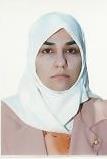 الاسم الثلاثي واللقب: نغم علي حسن الشديديالاسم المستخدم لنشر البحوث حسب الكوكل سكولر:Nagham Al-Shadidi
الايميل الرسمي:nagham.ali@coeng.uobaghdad.edu.iqالدرجة العلمية: استاذ مساعدالبحوث المنشورة: Critical Discourse Analysis of Donald Trump's Inaugural SpeechNA HassanAl-Ustath 1 (226)2018Tagmemic Analysis of English and Arabic Praise Poetry: A ContrastiveStudyNA Hassan1448-1432 ,(5) مجلة كلیة التربیة للبنات 282017Politeness Theories in Synge "Riders to the Sea"NA Hassan907-885 ,(3) مجلة التربیة للبنات/كلیة التربیة للبنات 262015Analyzing conversation in Children's Short Stories.NA Hassan220-197 , مجلة الاستاذ/ كلیة ابن رشد 2142015Presupposition in Poe's Short Story "The Black Cat"NA Hassan133-106 , مجلة الاداب /الجامعة المستنصریة 702015Persuasive Language in BlurbsNA Hassan506-471 , مجلة الاستاذ/ كلیة ابن رشد 1612011Conversation Analysis of Forum: a Selected Text from Paul Kempt OnlineJournal.NA Hassan988-966 ,(4) مجلة التربیة للبنات/كلیة التربیة للبنات الاتجاهات البحثية:اللغة الانكليزية/علم اللغة /تحليل الخطابةكتب ومؤلفات: لايوجدرسائل الماجستير الذي اشرف عليها:لا يوجدرسائل الدكتوراه الذي اشرف عليها:لا يوجد